KAJ MORAM NAREDITI DANES ?Prvi dan izberi 10 kartic. Nato vsak dan dodaj 1 kartico zraven in upoštevaj vse izbrane kartice.UMITI ZOBE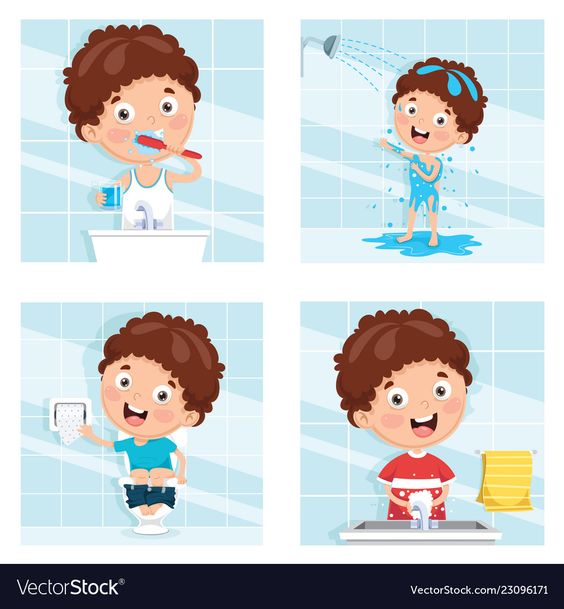 DELITI IGRAČE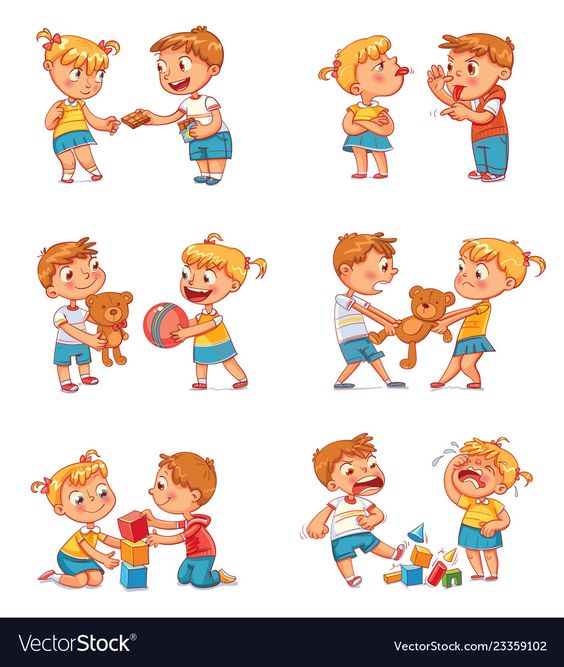 BITI PRIJAZEN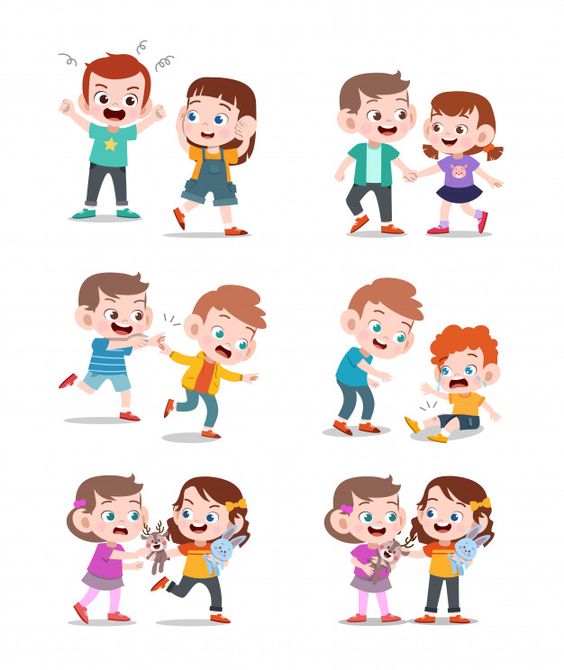 OČISTITI SVOJO SOBO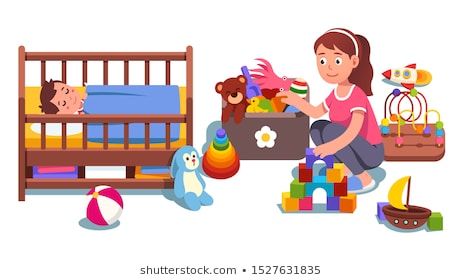 SE OBLEČI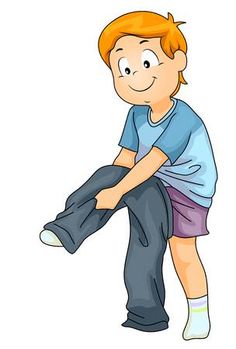 SE NE PRETEPATI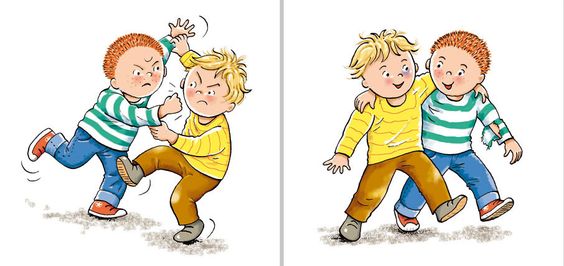 OHRANITI SOBO UREJENO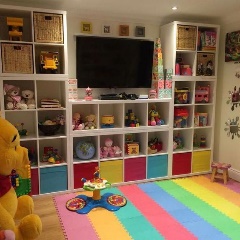 NAJTI NEKAJ, ZA KAR SI HVALEŽEN V TEM DNEVU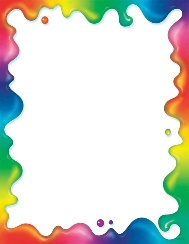 OSTATI MIREN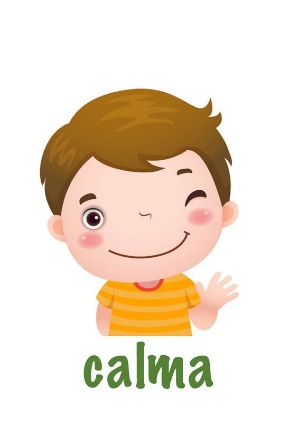 BITI OLIKAN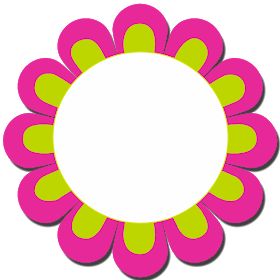 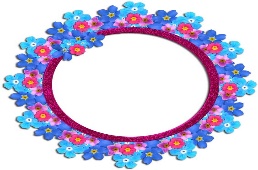 SKRBETI ZA OSEBNO HIGIENODOBRO POSLUŠATI SOGOVORCE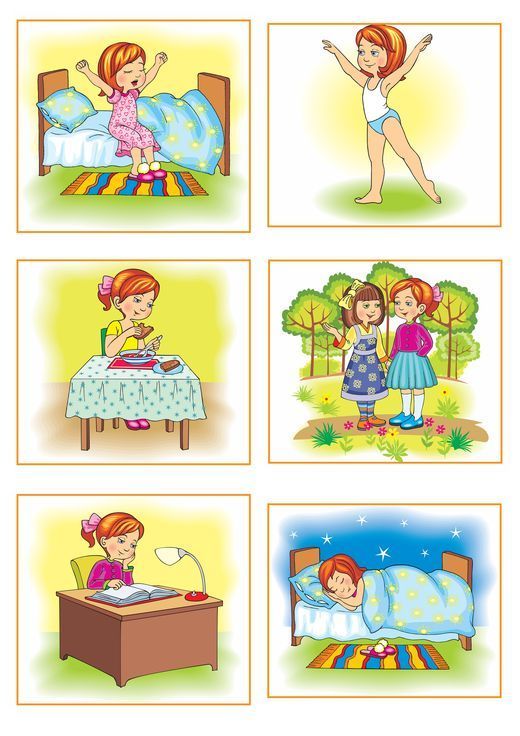 PREBRATI VSAJ KRAJŠI SESTAVEK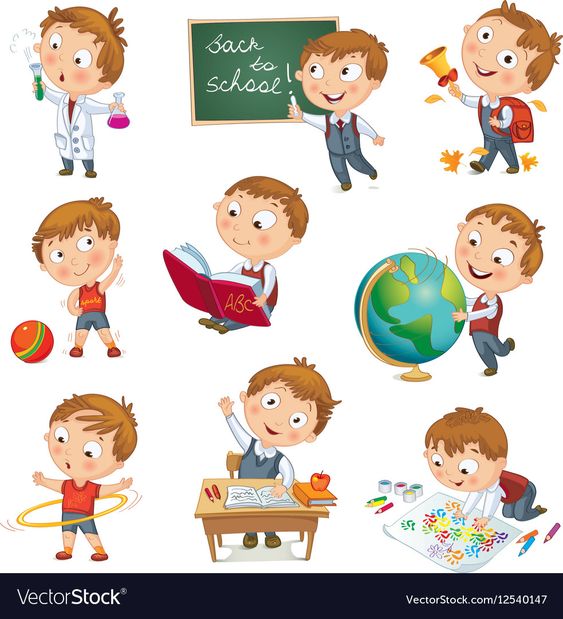 POJESTI SVOJO HRANO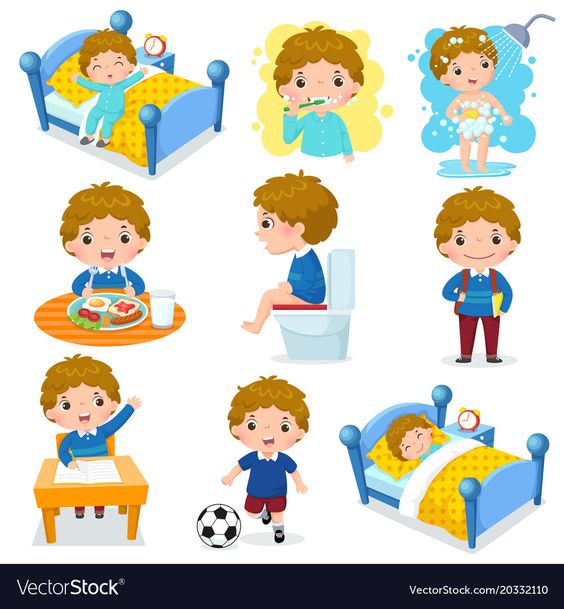 V POGOVORU POČAKAJ NA BESEDO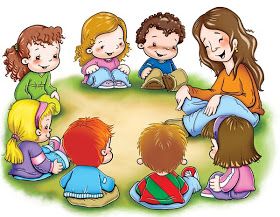 ZVEČER ODITI SPAT OB PRIMERNI URINE KRIČATI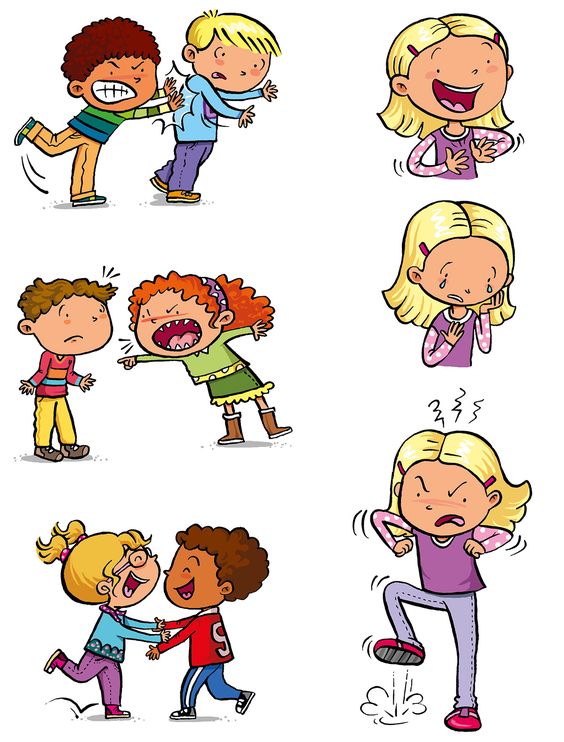 RAZMISLITI O MOŽNOSTIH IN IZBRATI NAJBOLJŠO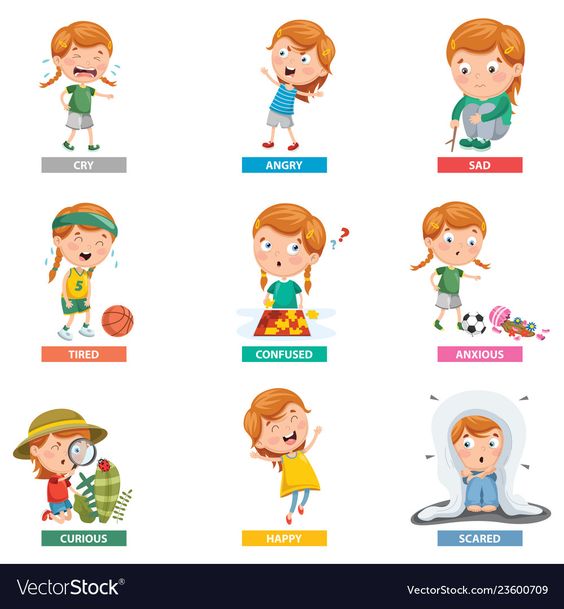 PONUDITI SVOJO POMOČ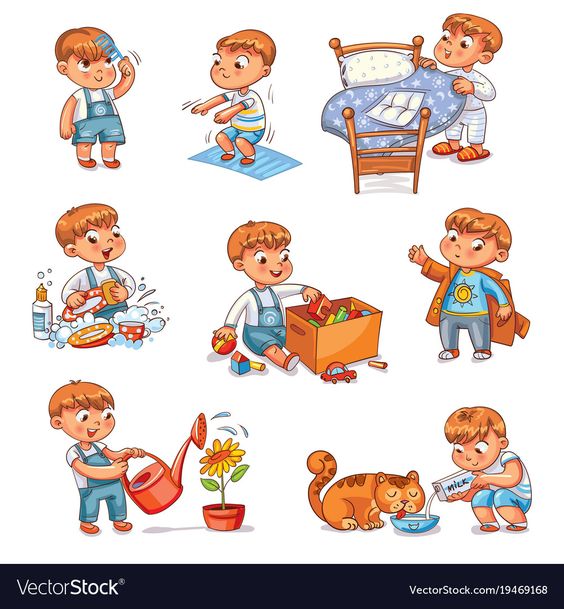 DELITI SVOJ NASMEHIN OBJEM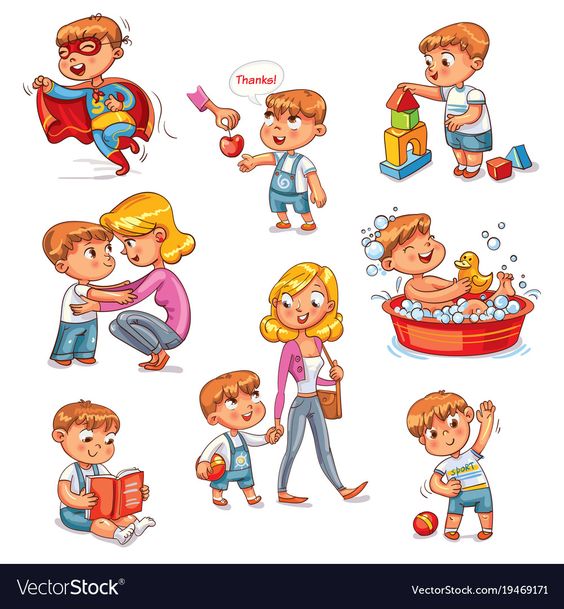 